Fantástico Primer Grado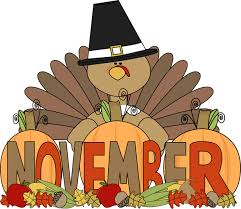 Escuela 226 The Nadia J. Pagan School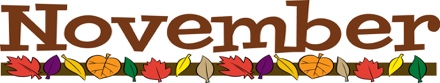 2017 ~ Volumen 1, Numero 3